СОВЕТ ДЕПУТАТОВ муниципального образования Федоровский Первый сельсовет Саракташского района оренбургской областитретий созывР Е Ш Е Н И ЕВнеочередного двадцать седьмого заседания Совета депутатов Федоровского Первого сельсовета третьего созыва26.10.2018                                     с. Федоровка Первая                                       № 93В соответствии с пунктом 5 статьи 179.4 Бюджетного кодекса Российской Федерации, Федеральным законом от 06.10.2003 года № 131-ФЗ «Об общих принципах организации местного самоуправления в Российской Федерации», Федеральным законом от 8 ноября 2007 года № 257-ФЗ «Об автомобильных дорогах и о дорожной деятельности в Российской Федерации и о внесении изменений в отдельные законодательные акты Российской Федерации», Уставом муниципального образования Федоровский Первый сельсовет,Совет депутатов Федоровского Первого сельсоветаРЕШИЛ:  1. Внести изменения в порядок формирования и использования бюджетных средств муниципального дорожного фонда Федоровский Первый сельсовет Саракташского района Оренбургской области, утвержденный решением Совета депутатов Федоровского Первого сельсовета от 25.06.2013 года № 99 с изменениями, утвержденными решением Совета депутатов Федоровского Первого сельсовета от 29.08.2018 года № 85:1.1. Пункт 1.2. порядка изложить в следующей редакции: «Дорожный фонд представляет собой часть средств бюджета Федоровского Первого сельсовета, подлежащих использованию в целях финансового обеспечения дорожной деятельности в отношении автомобильных дорог общего пользования, а также капитального ремонта и ремонта дворовых территорий многоквартирных домов, проездов к дворовым территориям многоквартирных домов, проездов к дворовым территориям многоквартирных домов населенных пунктов».  2. Данное решение вступает в силу после обнародования, и подлежит размещению на официальном сайте администрации Федоровского Первого сельсовета Саракташского района Оренбургской области, распространяется на правоотношения, возникшие с 01.01.2018 года.3. Контроль за исполнением данного решения возложить комиссии по бюджетной, налоговой и финансовой политике, собственности и экономическим вопросам, торговле и быту образованию, здравоохранению, социальной политике, делам молодежи, культуре и спорту (Кобзеву Н.М.).Разослано: депутатам, прокуратуре района, в дел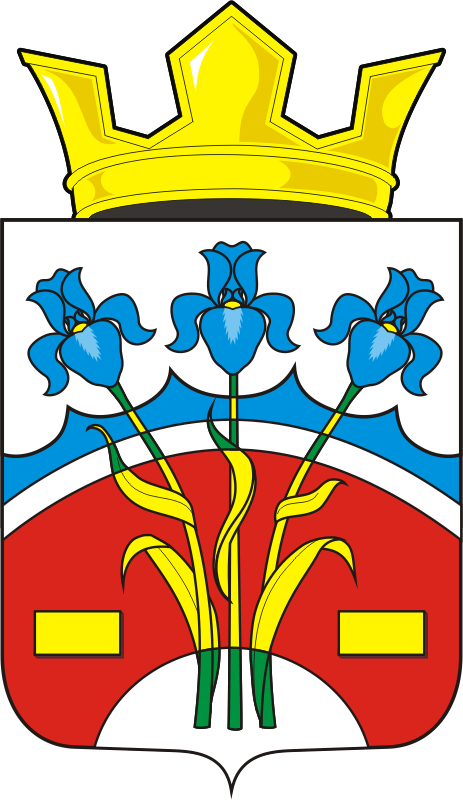 О внесении изменений в Решение Совета депутатов от 25.06.2013 г. № «Об утверждении Порядка формирования и использования бюджетных средств муниципального дорожного фонда Федоровский Первый сельсовет Саракташского района Оренбургской области»Глава Федоровского Первого сельсоветаПредседатель Совета депутатов                                                                                              А.А.Хлопушин